Go Fish! CardsGo Fish! CardsGo Fish! Cards (For Extension)		Go Fish! Cards (For Extension)1 day24 hours1 minute60 seconds1 year12 months2 days48 hours2 years24 months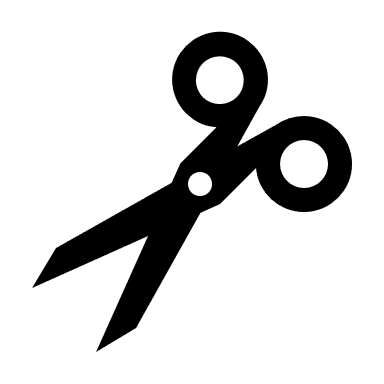 1 hour60 minutes1 week7 days2 weeks14 days2 hours120 minutes3 days72 hours5 minutes300 seconds3 hours180 minutes5 hours300 minutes3 minutes180 seconds1 year52 weeks2 years24 months8 weeks56 days